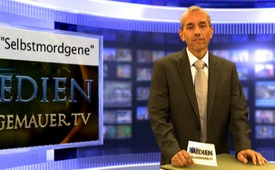 Die tragische Doppelbedeutung [...]von Monsantos „Selbstmordgenen“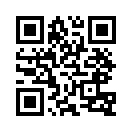 Seit Großunternehmen Eigentumsrechte
und Patente auf
Saatgut haben, kam es z.B. in
Indien zu 250.000 Selbstmorden...„Seit Großunternehmen Eigentumsrechte
und Patente auf
Saatgut haben, kam es z.B. in
Indien zu 250.000 Selbstmorden
von Baumwolle produzierenden
Bauern, die von Monsanto patentiertes
Gentech-Saatgut kauften
und damit hoffnungslos in die
Schuldenfalle gerieten. Saatgut
ist Leben. Wenn wir darüber die
Kontrolle verlieren, verlieren
wir die Freiheit und Unabhängigkeit
unserer Lebensmittelversorgung.“
(Vandana Shiva, indische
Physikerin)
Anmerkung der Redaktion: Saatgut
von Monsanto enthält
„Selbstmordgene für das Korn“
(siehe S&G Nr. 34/12), die nach
der Ernte eine neue Aussaat
verhindern, so dass die Bauern
jedes Jahr neues Saatgut bei diesem
Rockefeller-Konzern kaufen
müssen und so hoffnungslos
in die Abhängigkeits- und
Schuldenfalle geraten. In jedem
Land müssen artgleiche Konzerne
wegen derartigen Verbrechen
vor ein unbestechliches Gericht
gezogen werden. Wenn die
S&G-Leser aufstehen und diese
Wahrheiten allerorts verbreiten,
können wir dieser auch uns allen
gestellten Falle vielleicht noch
entgehen.von efQuellen:Interview mit der alternativen Nobelpreisträgerin Vandana Shiva in „Schrot und Korn“, Ausgabe Oktober 2012, Seite 10 www.schrotundkorn.de/2012/201210m07.phpDas könnte Sie auch interessieren:#Monsanto - – Hintergründe & Fakten - www.kla.tv/MonsantoKla.TV – Die anderen Nachrichten ... frei – unabhängig – unzensiert ...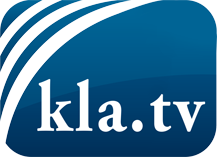 was die Medien nicht verschweigen sollten ...wenig Gehörtes vom Volk, für das Volk ...tägliche News ab 19:45 Uhr auf www.kla.tvDranbleiben lohnt sich!Kostenloses Abonnement mit wöchentlichen News per E-Mail erhalten Sie unter: www.kla.tv/aboSicherheitshinweis:Gegenstimmen werden leider immer weiter zensiert und unterdrückt. Solange wir nicht gemäß den Interessen und Ideologien der Systempresse berichten, müssen wir jederzeit damit rechnen, dass Vorwände gesucht werden, um Kla.TV zu sperren oder zu schaden.Vernetzen Sie sich darum heute noch internetunabhängig!
Klicken Sie hier: www.kla.tv/vernetzungLizenz:    Creative Commons-Lizenz mit Namensnennung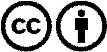 Verbreitung und Wiederaufbereitung ist mit Namensnennung erwünscht! Das Material darf jedoch nicht aus dem Kontext gerissen präsentiert werden. Mit öffentlichen Geldern (GEZ, Serafe, GIS, ...) finanzierte Institutionen ist die Verwendung ohne Rückfrage untersagt. Verstöße können strafrechtlich verfolgt werden.